Research Committee – Panel on Research Ethics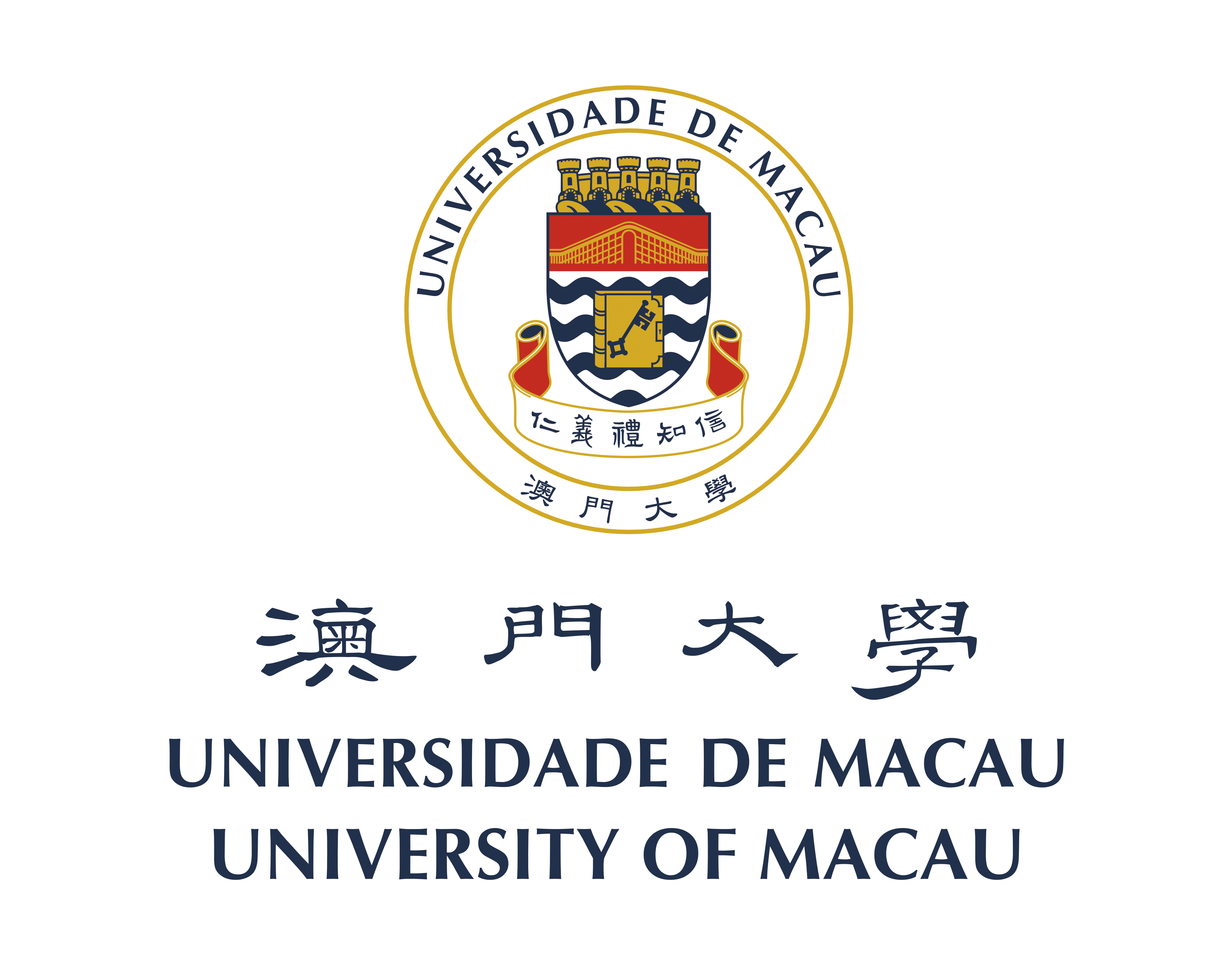 Sub-Panel on Biomedical Science & Engineering Research Ethics (Human Participants)Research Ethics Application FormInstructions to applicantsPlease complete the Application Form, and do not modify its format.Please submit the completed Application Form via email to rskto.ethics@um.edu.mo.The Research Protocol Form, Informed Consent document in appropriate language, and any written information to research participants must be uniquely identified, and submitted along with the application form.For information on research ethics and methodology, please refer to https://www.um.edu.mo/research/ethic.html.These documents must be in languages understandable for the target participants.Co-Investigator (Co-I) and other participantsStudy Site(s) Parallel Ethics Review for Cross-cluster StudyMilestonesBrief Summary of Study (< 500 words, use language that can be understandable)Major Ethical Issues (< 500 words, use language that can be understandable)PART II: STUDY DETAILS Scientific BasisStudy ParticipantsRisk Assessment	 Study Design and Methodology Methods of Statistical Analysis Potential Risks Arising from Study Anticipated Benefits to Study Subjects Research Participant Protection Information and Consent Data and Sample Monitoring Confidentiality and Use of ResultsPART III: BUDGET AND USE OF RESOURCES Source of FundingResource Implications and Potential Conflict of Interest Financial Costs and Payment to Participants		PART IV: DECLARATION by InvestigatorsI/We declare that the information supplied in this application is to the best of our knowledge and accurate.I/We agree to uphold the protection of research subjects’ rights and safety through adherence to local laws, Helsinki Declaration and institutional policies. I/We understand that approval by the Sub-panel is subject to regular renewal according to policy.I/We agree to report to the Sub-panel forAny planned change(s) to the study, and further agree not to implement any change(s) without receiving prior approval, except to eliminate immediate hazard to research subjects or when the change(s) involve only logistical or administrative issues.Any unanticipated problems involving risks to subjects such as severe adverse event within 24 hours of its identificationAny new information on the project that adversely influences the risk/benefit ratio.Progress report(s) (12 months upon the ethics approval) and a final report (after completion of study).I/We agree to keep all study documents for a period of at least three years after study closure.I/We agree to maintain adequate records and to make them available for audit/inspection.I/We agree to ensure that all associates, colleagues, and employees assisting in the conduct of the study are informed about their obligations in meeting the above commitments.Application DossierRequirementCompleted Application FormMandatoryResearch ProtocolMandatorySignature from Supervisor / Course DirectorMandatory for student projectsParticipant Informed Consent documentMandatoryPrincipal Investigator and/or Co-Investigator’s biographySubject to the need of the research designWritten information for participant, such as recruitment advertisement/flyer, information sheet, permission letter from other parties for accessing data/information, etc.Subject to the need of the research designQuestionnairesSubject to the need of the research designBasic InformationBasic InformationBasic InformationBasic InformationBasic InformationPrincipal Investigator:Principal Investigator:Faculty/Unit/Affiliation:Faculty/Unit/Affiliation:Academic Rank/Title:Academic Rank/Title:Protocol Title:Protocol Title:Email:Email:Telephone No.:Telephone No.: For Research Ethics Sub-Panel Use Only For Research Ethics Sub-Panel Use Only For Research Ethics Sub-Panel Use Only For Research Ethics Sub-Panel Use Only For Research Ethics Sub-Panel Use OnlyApplication Reference Number:Application Reference Number:Application Reference Number:Application received:Application received:Application received:  /   /     (dd / mm / yyyy)  /   /     (dd / mm / yyyy)Sub-panel decision date:Sub-panel decision date:Sub-panel decision date:  /   /     (dd / mm / yyyy)  /   /     (dd / mm / yyyy)Notify applicant of Sub-panel decision:Notify applicant of Sub-panel decision:Notify applicant of Sub-panel decision:  /   /     (dd / mm / yyyy)  /   /     (dd / mm / yyyy)If Sub-panel disapproves, reason is:If Sub-panel disapproves, reason is:If Sub-panel disapproves, reason is:Chair/ delegate:Decision:Signature:Date:PART I: OUTLINE OF APPLICATIONLast nameFirst nameTitleFaculty & Department.AffiliationRelevant qualificationsIs this a local or international trial?Study sites in MacauApplying siteCollaborating site(s)Has the protocol been reviewed by another ethics review committee?(If yes, please provide the review and/or approval documents)Project/study start date:     /      (mm / yyyy) Project/study end date:      /       (mm / yyyy) Background, current evidence and key references:Aim(s) of study:Hypotheses (e.g. Compared to x control, y intervention leads to a greater rate of z outcome)Outcome measure(s)Time-pointPrimary outcome(s)Primary outcome(s)Secondary outcome(s)Secondary outcome(s)In what way will the research contribute to knowledge or healthcare development?Inclusionary criteria:Exclusionary criteria:Sample-size and rationale for calculation:Sample size =       Based on the following rationale:      Number of participants to be recruited locally in relation to this application:N =          in applying site.How will participants be identified and recruited?Will study incur extra clinical intervention(s) to participants? Will study impose additional risk to participants?Will study raise sensitive / important privacy concerns?Will the study involve the following vulnerable participants?Fetuses in Uteri/non-viable fetuses/abortusInfants (age 0 to <1)Children (age 1 to <13)Adolescents (age 13 to <18)Pregnant / lactating womenPersons related unequally to investigators, e.g. student, employeeSpecial population, e.g. prisoners, mentally / cognitively impairedOthers (please specify) Are there any special precautions to protect the interest of vulnerable subjects?Study design (please choose from below)Prospective Retrospective Case-control studyCase report/seriesCohort study (comparing different cohorts)Cross-sectionalDiagnostic test (correlation) studyNon-randomized controlled trialRandomized controlled trialQuestionnaire surveyOthers (please specify)Methods of assignment:Control:Disease group (choose the most appropriate one)Key conditions under study (e.g. asthma, etc.)Study articleWill an application of clinical trial certificate be made?Has a Phase I study been done?Number of extra visits / admissions on top of usual care:Will any of the study interventions / procedures be performed by persons other than the Investigators, and if so by whom and where?Will biological samples or data be stored for future use? (If yes, please give details and explain how consent will be obtained)Will the study induce discomfort or distress?Is the study more invasive than usual management?Will the study increases physical or psychological risk?Does the study involve a potential toxin, mutagen or teratogen?Does the study involve radiation or radioactive substance?Does the study incur other hazards?If yes to any of the above, please provide details:Significant difference(s) from usual management:Will participant be provided with a name card indicating their participation in study and means of urgent contact?1Does protocol comply with the Helsinki Declaration? In what form will consent be obtained? (If no, please state reason to waive consent requirement)Will an interpreter be available upon request?In obtaining informed consent from participants, after explaining protocols, what is the minimal time given to participants to grant consent?Who will carry out the informed consent process?PIResearch assistantCo-investigatorsOthers (please specify)If participants are unable to give consent, to whom will the study be explained?Minors (<18 years old) who cannot give consent can provide assent.  However, both participating minors and their parents/guardians must be informed.  Please state how will these requirements be met in case of minors are used in the study.Describe plans for storage and security of identifiable/coded samples.Describe security measures that are in place for the equipment that houses identifiable data.      Who will have access to samples? How will access be managed?Describe plans for storage or destruction of identifiable sample after the project is finished.  How will data be handled and stored during and after completion of the study, and who will be responsible for its safekeeping?Who will have access to the data or study record during or after the study?How long will the data be kept? What will be done with data after completion of storage period?Internal funding:Source of funding (1) Internal funding:Source of funding (2)Internal funding:Source of funding (3)External funding:Source of funding (1)External funding:Source of funding (2)External funding:Source of funding (3)Will this study use resources from a participating hospital?(If yes, please provide details)How will this affect the waiting time of other patients with competing needs?Will study site (hospital) receive reimbursement for the study?Is there non-monetary (drug, consumable, equipment or research assistant) sponsorship?(If yes, please provide details)Will the participants be charged for the study article/service?Will the study article continue to be available to participants after study (if participants benefited from it) until it is commercially available?If yes to either 20.1/20.2, how will the cost be met and by whom?Did the informed consent document explain the above arrangement?Will participants receive compensation?(If yes, specify the nature of compensation, the amount and payment schedule)For academic’s research project:Title and NameSignatureDate (dd/mm/yyyy)Principal investigator (PI)For student’s research  project:Title and NameSignatureDate (dd/mm/yyyy)Academic SupervisorStudent